2014-2015 учебный годФинальный этап конкурса «Ученик года – 2015» МБОУ СОШ № 72!!!Как замечательно, что в школе есть ребята,Чьи ум и знания приносят славу ей,Ведь именно о них произнесут когда-то:Вы – гордость и надежда наших дней!В конкурсе участвовали:Мангасарян Артур, ученик 3а класса, классный руководитель Гусева Л.П.Сахаров Илья, ученик 6В класса, классный руководитель Григоренко И.Б.Круглик Анна, ученица 6А класса, классные руководители  Пешкова О.О. и Дадочкина Т.Н.Аширятова Виктория, ученица 6А класса, классные руководители Пешкова О.О. и Дадочкина Т.Н.Баландина Александра, ученица 11 класса, классный руководитель Анисимова Л.В.​Состав жюри:Галич Александр Анатольевич, председатель жюри, председатель Попечительского совета школыПрошина Изабэлла Яковлевна, директор школыГоголева Ирина Ивановна, к.п.н., старший преподаватель Хабаровского педагогического колледжа, научный руководитель школыДацюк Галина Георгиевна, член Совета ветеранов Индустриального районаСпиридонова Галина Анатольевна, председатель первичной ветеранской организации учителей школы № 72Емельянова Анжелика Николаевна, социальный партнер, режиссер ХКЦРТДиЮЖуравлева Наталья Андреевна, директор некоммерческого акционерного общества «Возрождение семьи», руководитель школьного проекта «Наша цель – здоровая семья»Геворгян Амаля – председатель школьного добровольческого отряда «ПоДАР*ОК», член Совета старшеклассниковШупейко Любовь Алексеевна, социальный партнер, председатель ТСЖ «Великая стена»Тарасова Анна Николаевна, представитель родительской общественности, член Попечительского совета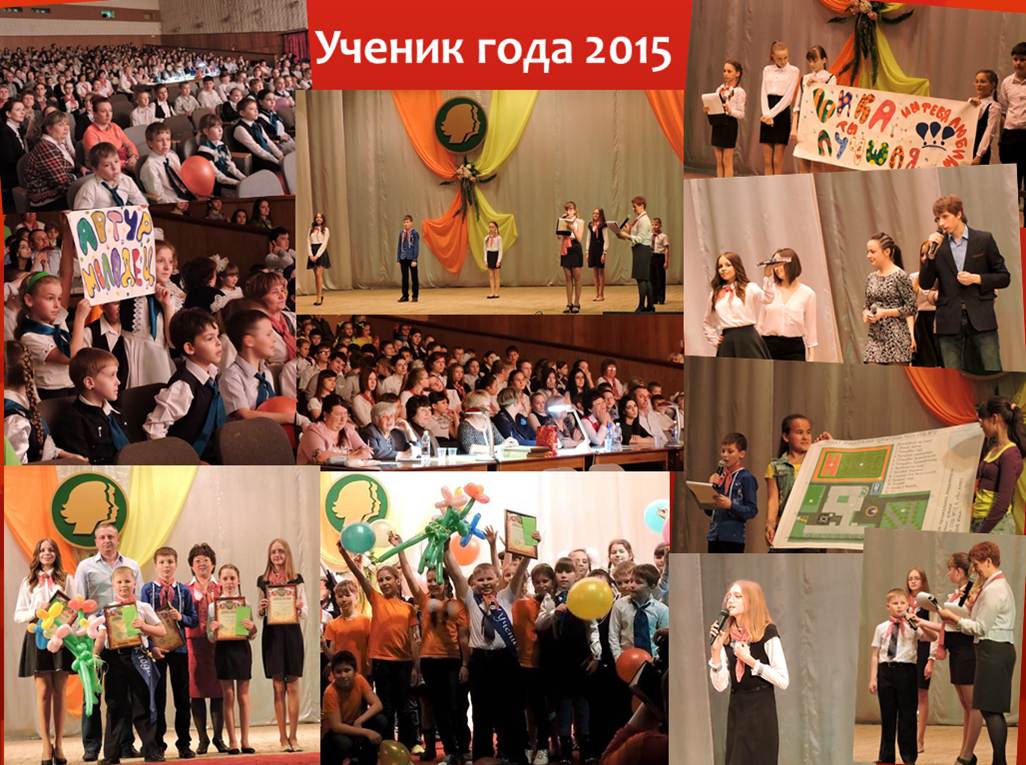 Победителями акции «Пятерки» любимому городу» признаны ученики нашей школы: Аднорал Алиса (9Б класс), Аднорал Семен (7А класс) (классный руководитель Струкова Л.В.) и Киселева Алина (6Б класс) (классный руководитель Рузавина Н.А.).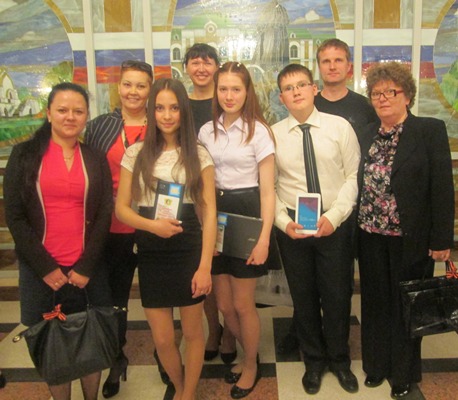 Аттестат о среднем общем образовании с отличием и золотую медаль получила Баландина Александра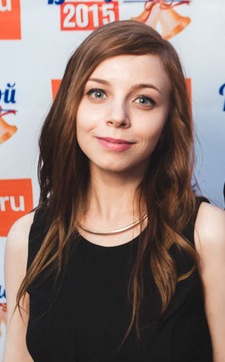 